Выписка из реестра российской промышленной продукцииРеестровая запись № 729\2\2022Дата внесения в реестр: 17.11.2022Наименование юридического лица (фамилия, имя, отчество (при наличии) индивидуального предпринимателя):ОБЩЕСТВО С ОГРАНИЧЕННОЙ ОТВЕТСТВЕННОСТЬЮ "ДИТАНГАЗ"Идентификационный номер налогоплательщика: 5261001417Основной государственный регистрационный номер юридического лица) (Основной государственный регистрационный номер индивидуального предпринимателя): 1025203573163Заключение № 117916/10 от 17.11.2022 (срок действия 16.11.2025*).*) Срок действия заключения продлен для случаев, когда применяется п. 2 ПП РФ от 01.04.2022 № 553 "О некоторых вопросах подтверждения производства промышленной продукции на территории Российской Федерации".Наименование производимой промышленной продукцииКод промышленной продукции 
по ОК 034 2014 (ОКПД2)Код промышленной продукции 
по ТН ВЭД ЕАЭСИнформация о совокупном количестве баллов за выполнение (освоение) на территории Российской Федерации таких операций (условий)Информация о соответствии количества баллов достаточного для целей закупок промышленной продукцииГазоанализатор ДАГ-51026.51.53.1109027 10 100 0--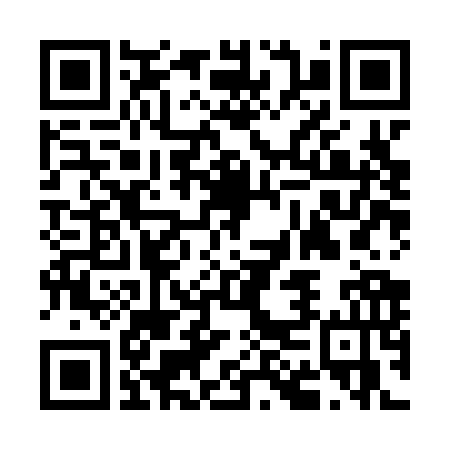 Сформирована с помощью ГИСП
07:31, 18.11.2022 г.